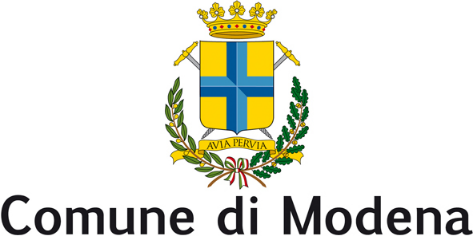 Gruppo Consiliare Fratelli d’Italia – Il Popolo della Famiglia		PROTOCOLLO GENERALE n° 245163 del 17/08/2021						Modena, 17 agosto 2021Al Sindaco						Al Presidente del ConsiglioINTERROGAZIONE***OGGETTO: La sicurezza dei cittadini modenesiPremesso cheIl 23 luglio 2021 è stato pubblicato una nota redatta dalla CNA, che rileva il numero di furti e rapine nelle abitazioni italiane nel corso del 2020;i furti e le rapine nel 2020 risultano calati rispetto al 2019 (gli uni del 34,4%, le seconde del 14,4%) e tali dati vengono posti in relazione alla crescita del lavoro da remoto, ai mancati viaggi e al crollo delle uscite serali, ma in ogni caso il dato resta elevato a livello nazionale in quanto pari a 110 mila tra furti e rapine che equivalgono a 301 reati al giorno, quasi 13 all’ora;come si evince anche dalle classifiche del Sole24Ore, tra le città maggiormente colpite dai furti vi è Modena (al 7° posto nei furti e al 2° posto per quelli in abitazione);preso atto chenel corso dei mesi estivi la stampa locale ha dato notizia di episodi che denotano l’esistenza di problemi di sicurezza in città, peraltro già noti da tempo:in centro storico si sono verificati nel mese di luglio furti e addirittura tentate estorsioni denunciate da commercianti poste in essere da gruppi di giovanissimi (Gazzetta di Modena 29 luglio 2021);la zona Tempio è stata di nuovo teatro di scene di spaccio ed i residenti della zona hanno raccolto fotografie per documentare ciò che accade in particolare in Via Bonasi: cessioni di stupefacenti, trattative da parte di pusher e clienti, gruppi di tossicodipendenti intenti a consumare eroina e cocaina alla luce del sole sulle scale d’accesso di una palazzina (e ciò non solo nella via citata ma in tutta la zona circostante);anche i residenti di Viale Gramsci, evidentemente esasperati, documentano con fotografie scene di spaccio, prostituzione, risse all’Rnord;rilevato chenella seduta del 1° ottobre 2020 il Consiglio Comunale ha approvato un Ordine del Giorno con cui ha ribadito la necessità di elevare in fascia A la Questura o di inserirla nell’elenco delle sedi di Questure di particolare rilevanza e di proseguire nelle sedi opportune nelle azioni a sostegno della richiesta di potenziare l’organico della Polizia di Stato in città;nella seduta del 2 aprile 2021 il Consiglio Comunale ha approvato un OdG che ha impegnato il Sindaco e la Giunta a potenziare la videosorveglianza comunale e a sostenere cittadini e imprese che intendano installare sistemi di videosorveglianza e anti intrusione;nella medesima seduta del 2 aprile è stato approvato un secondo ordine del giorno che ha impegnato Sindaco e Giunta a sostenere i cittadini che intendono installare antifurti e sistemi di videosorveglianza; il 21 maggio 2021 il Ministro Lamorgese ha visitato la nostra città e il Sindaco, all’esito della visita, ha dichiarato “insieme al ministro abbiamo ragionato in particolare della Questura, e l’obiettivo è di passare da 350 a 387 persone al suo interno, tra poliziotti e impiegati”; come denunciato dai Sindacati di Polizia nell’estate del 2020 e riconosciuto dalla stessa maggioranza (cfr. interrogazione Prot. Gen. n° 170932, datata 13/7/2020, a cui il Sindaco ha dato risposta nel corso della seduta consiliare del 17/9/2020) a causa della carenza di organico della Questura il Posto Integrato di Polizia presso lo stabile della Stazione autocorriere in viale Molza e più in generale i “progetti integrati in materia di polizia di prossimità” tra Forze dell’Ordine (oggetto del “Patto per Modena Città Sicura”, rinnovato il 19/12/2019 con il Prefetto di Modena) rischiano di rimanere lettera morta;considerato chedalle testimonianze dei cittadini che sempre più sentono la necessità di documentare con fotografie e video le scene di degrado, di violenza e spaccio a cui sono costretti loro malgrado ad assistere e di fare fronte comune contro episodi di microcriminalità sempre più frequenti e preoccupanti, emerge una situazione di crescente disagio a cui è urgente dare risposte concrete;ciò premesso, rilevato e consideratosi interroga il Sindaco e la Giunta per saperequali iniziative sono state intraprese al fine di ottenere l’elevazione in fascia A della Questura di Modena o il suo inserimento nell'elenco delle questure di particolare rilevanza, o comunque per ottenere un potenziamento dell'organico della Polizia di Stato, quale è stata la risposta del Governo centrale e in particolare se il Ministero dell’Interno ha dato corso alle intenzioni manifestate dal Ministro Lamorgese durante la visita a Modena per portare l’organico della Questura da 350 a 387 persone tra poliziotti e impiegati;quali iniziative o provvedimenti sono stati adottati per potenziare la videosorveglianza comunale e sostenere cittadini e imprese che intendono installare sistemi di videosorveglianza e anti intrusione;quali ulteriori iniziative ha in programma l’amministrazione al fine di tutelare la sicurezza dei cittadini, anche nell’ambito del  Comitato Provinciale per l’Ordine e la Sicurezza Pubblica previsto dal “Patto per Modena sicura”.Elisa RossiniAntonio Baldini